RED CUP RAFFLES END AT 1400 SATURDAYSILENT AUCTION ENDS 1600 SATURDAYPICK UP YOUR WINNINGS NLT 1700 SATURDAY!SAFE TRAVELS HOME!!  
To Download a Digital Version of the Agenda to Your Phone: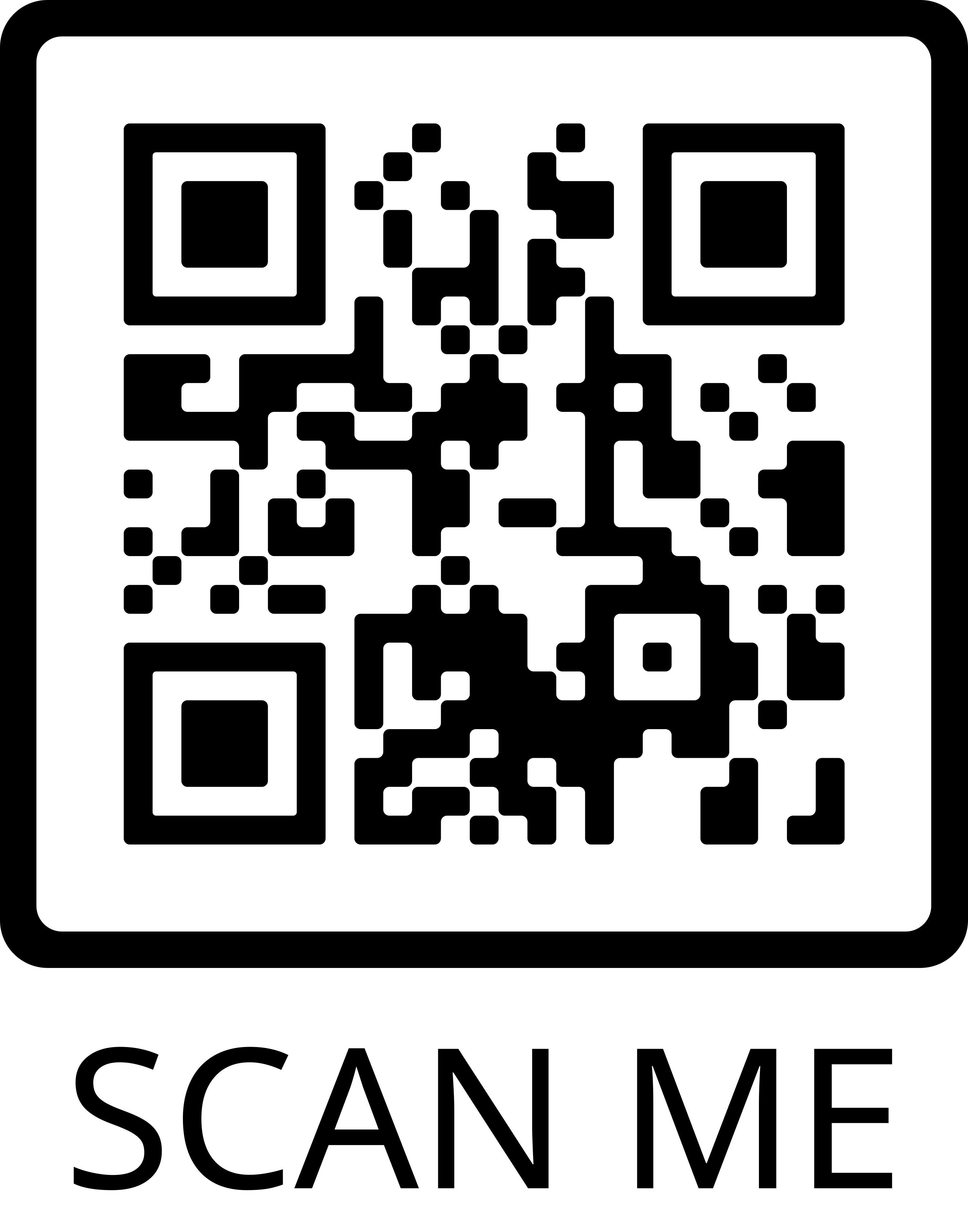 Thursday, June 22, 2023Thursday, June 22, 2023Thursday, June 22, 2023Thursday, June 22, 2023Thursday, June 22, 2023Thursday, June 22, 20231300 – 17001300 – 1700Convention RegistrationConvention RegistrationPre-Function Area1400 – 1700 1400 – 1700 Ship Store OpenShip Store OpenMagnolia1700 – 18301700 – 1830Department Staff MeetingDepartment Staff MeetingPalmetto – Carolina Commandant Helen Breen1830 – 2300 1830 – 2300 Hospitality Room OpenHospitality Room OpenPalmetto – CarolinaFriday, June 23, 2023Friday, June 23, 2023Friday, June 23, 2023Friday, June 23, 2023Friday, June 23, 2023Friday, June 23, 20230630 – 09000630 – 0900Breakfast BuffetBreakfast BuffetPalmetto – Carolina0700 – 09000700 – 0900Convention Registration OpenConvention Registration OpenPre-Function Area0900 – 11000900 – 1100Ship Store OpenShip Store OpenMagnolia0800 – 08150800 – 0815Morning ColorsMorning ColorsFlagpoleFront of Hotel0830 – 0915 0830 – 0915 Joint Opening SessionJoint Opening SessionCypress Ballroom       Introduction of Guests       Introduction of GuestsCommandant Helen Breen       Memorial Service       Memorial ServiceChaplain Jeremiah Palmer       Chapel of Four Chaplains       Chapel of Four Chaplains0915 – 09300915 – 0930BREAKBREAK0930 – 10300930 – 1030Training Breakout – Robert’s RulesTraining Breakout – Robert’s RulesCypress Ballroom IJr. Past Comm Jim StoneTraining Breakout – Jr. Vice Comm.Training Breakout – Jr. Vice Comm.Cypress Ballroom IIJr. Vice Comm Frank FaulknerTraining Breakout – PaymasterTraining Breakout – PaymasterPalmetto - CarolinaPaymaster Jerry Holt1000 – 1430 1000 – 1430 Convention Registration OpenConvention Registration OpenPre-Function Area1030 – 10451030 – 1045BREAKBREAK1045 – 11451045 – 1145Training Breakout – Judge AdvocateTraining Breakout – Judge AdvocateCypress Ballroom IJudge Advocate Claude Davis IIITraining Breakout – CommandantTraining Breakout – CommandantCypress Ballroom IIJr. Past Commandant Jim StoneTraining Breakout – Sr. Vice / AwardsTraining Breakout – Sr. Vice / AwardsPalmetto - CarolinaCommandant Helen Breen1145 – 12001145 – 1200BREAKBREAK1200 – 1300 1200 – 1300 Training Breakout – Social MediaTraining Breakout – Social MediaCypress Ballroom IDept. Webmaster Jim BreenTraining Breakout – UniformsTraining Breakout – UniformsCypress Ballroom IINVC NE Div Michael WalukCommandant’s CouncilCommandant’s CouncilPalmetto - CarolinaSr. Vice Comm Buddy Ferguson1200 – 13001200 – 1300MOY / AMOY Selection CommitteeMOY / AMOY Selection CommitteeTBD2022 MOY Dan Hoffman1200 – 13001200 – 1300Americanism Committee Americanism Committee TBDCherri Sterling, Americanism Chair1300 – 14301300 – 1430Lunch / Hospitality Room OpenLunch / Hospitality Room OpenON YOUR OWN1300 – 15001300 – 1500Ship Store OpenShip Store OpenMagnolia1430 – 15301430 – 1530MCL Business SessionMCL Business SessionCypress Ballroom   National MOH Leadership & Ed Center   National MOH Leadership & Ed CenterTom Mundell, CEO, MOH L&E Center   Annual Dept Dues Increase   Annual Dept Dues IncreasePaymaster Jerry Holt   Nomination of Department Officers   Nomination of Department OfficersJr. Past Commandant Jim Stone   Friday 50/50 Raffle Drawing   Friday 50/50 Raffle DrawingChairperson Mike Cortright1530 – 1545 1530 – 1545 BREAKBREAK1600 – 1645 1600 – 1645 MODD RegistrationMODD RegistrationPre-Function AreaPack Dog Robber Buddy Ferguson1700 – 1830 1700 – 1830 MODD GrowlMODD GrowlCypress Ballroom      Election of Pack Officers     Election of Pack OfficersPack Leader Jim Stone     Installation of Pack Officers     Installation of Pack Officers1830 – 2100 1830 – 2100 Welcome PartyWelcome PartyCypress Ballroom2100 - 2100 - Hospitality Room OpenHospitality Room OpenPalmetto – Carolina Saturday, June 24, 2023Saturday, June 24, 2023Saturday, June 24, 2023Saturday, June 24, 2023Saturday, June 24, 2023Saturday, June 24, 20230630 – 09000630 – 0900Breakfast BuffetBreakfast BuffetPalmetto - Carolina0800 – 09000800 – 0900Convention Registration OpenConvention Registration OpenPre-Function Area0900 – 15000900 – 1500Ship Store OpenShip Store OpenMagnolia0915 – 12000915 – 1200MCL Business SessionMCL Business SessionCypress BallroomProposed Bylaw AmendmentsProposed Bylaw AmendmentsJudge Advocate Claude Davis1000 – 12001000 – 1200Ladies Tea / Paint PartyLadies Tea / Paint PartyPalmetto – CarolinaMCLA Holy City Unit1200 – 14001200 – 1400Lunch / Hospitality Room OpenLunch / Hospitality Room OpenON YOUR OWN14001400Red Cup Raffle ClosesRed Cup Raffle ClosesPalmetto – Carolina1430 – 15301430 – 1530Election of Department OfficersElection of Department OfficersCypress BallroomJr. Past Commandant Jim StoneGood of the OrderGood of the OrderCommandant Helen BreenSaturday 50/50 Raffle DrawingSaturday 50/50 Raffle DrawingChairperson Michael Cortright1530 – 17001530 – 1700Hospitality Room OpenHospitality Room OpenPalmetto – Carolina16001600Silent Auction ClosesSilent Auction ClosesPalmetto – Carolina17001700ALL ITEMS PICKED UP FROM RAFFLESALL ITEMS PICKED UP FROM RAFFLESPalmetto – Carolina1800 – 19001800 – 1900Cocktail HourCocktail HourPre-Function Area1900 - 1900 - BanquetBanquetCypress Ballroom     Guest Speaker     Guest Speaker     Installation of Officers     Installation of OfficersJr. Past Commandant Jim Stone    Presentation of MOY    Presentation of MOYMOY Chair Dan Hoffman    Weekend 50/50 Raffle    Weekend 50/50 RaffleChairperson Michael Cortright    Department Raffle Drawing    Department Raffle DrawingSr. Vice Comm Buddy FergusonAfter BanquetAfter BanquetHospitality Room OpenHospitality Room OpenPalmetto – CarolinaSunday, June 25, 2023Sunday, June 25, 2023Sunday, June 25, 2023Sunday, June 25, 2023Sunday, June 25, 2023Sunday, June 25, 20230630 – 09000630 – 0900Breakfast BuffetBreakfast BuffetPalmetto – Carolina0900 – 10300900 – 1030Department Staff MeetingDepartment Staff MeetingPalmetto – Carolina